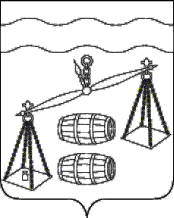 МУНИЦИПАЛЬНЫЙ РАЙОН"Сухиничский район" Калужская областьрайонная дума                                            РЕШЕНИЕот   23.10.2023                                                                               №  350О назначении публичных слушанийпо проекту внесения изменений и дополнений вГенеральный план МО СП «Деревня Субботники» МР «Сухиничского района» Калужской области В соответствии состатьями 24, 28 Градостроительного кодекса РФ, Федеральным   законом  от 06.10.2003 г. № 131-ФЗ    «Об общих принципах организации местного самоуправления в Российской Федерации», Положением о публичных слушаниях и общественных обсужденияхпо вопросам градостроительной деятельности в МР «Сухиничский район», утвержденным Решением Районной Думы МР «Сухиничский район» от 22.11.2022 №247,руководствуясь Уставом муниципального района «Сухиничский район», Районная Дума МР «Сухиничский район» РЕШИЛА:Назначить проведение публичных слушаний по проекту внесения изменений и дополнений в Генеральный план МО СП «Деревня Субботники», утвержденный Решением Сельской Думы СП «Деревня Субботники» от 29.10.2013 №176 (далее Проект) с 30.10.2023г. по 10.11.2023г.Провести собрание участников публичных слушаний по Проекту 10.11.2023 года в 11 часов 00 минут по адресу: Калужская область, Сухиничский район, д. Субботники, д. 64 (здание администрации).Комиссии по подготовке проектов Правил землепользования и застройки сельских поселений МР «Сухиничский район» разместить экспозицию демонстрационных материалов по Проекту в здании администрации МР «Сухиничский район» по адресу: Калужская область, г. Сухиничи, ул. Ленина, д. 56а.Комиссии по подготовке проектов Правил землепользования и застройки сельских поселений МР «Сухиничский район» подготовить оповещение для жителей населенных пунктов СП «Деревня Субботники»  о начале публичных слушаний  и о месте их проведения.Настоящее решение и оповещение подлежит официальному опубликованию в газете «Организатор» и размещению на официальном сайте администрации МР «Сухиничский район» в сети Интернетhttps://suxinichi-r40.gosweb.gosuslugi.ru/Контроль за исполнением настоящего Решения возложить на комиссию Районной Думы по нормотворчеству (А.П. Симоненков) и администрацию МР «Сухиничский район».Глава муниципального района«Сухиничский район»                                                             Н.А. Егоров Оповещениео начале публичных слушанийВ соответствии с Решением Районной Думы муниципального района «Сухиничский район» от 23.10.2023 № 350«О назначении публичных слушаний по проекту внесения изменений и дополнений в Генеральный план МО СП «Деревня Субботники», утвержденный Решением сельской Думы СП «Деревня Субботники» от 29.10.2013 №176 (далее Проект) сообщаем о начале публичных слушаний по Проекту.Публичные слушания по Проекту будут проводиться в срок с 30 октября по 10 ноября 2023 года.Собрание участников публичных слушаний будет проводиться 10 ноября 2023 года в 11:00 по адресу: Калужская область, Сухиничский район, д. Субботники, д. 64 (здание администрации)Экспозиция открыта с 30.10.2023 по09.11.2023г.Консультации по экспозиции проекта проводятся в будние дни с 8.00 до 13.00 и с 14.00 до 17.00 часов.Предложения и замечания, касающиеся проекта, можно подавать в устной и письменной форме в ходе проведения собрания участников публичных слушаний, в письменной форме в адрес организатора публичных слушаний с 30.10.2023по 09.11.2023с 8.00 до 13.00 и с 14.00 до 16.00 часов в здании администрации МР «Сухиничский район» по адресу: Калужская область, г. Сухиничи, ул. Ленина, д. 56а, а также посредством записи в книге (журнале)учета посетителей экспозиции проекта, подлежащего рассмотрению на публичных слушаниях.Проект, подлежащий рассмотрению на публичных слушаниях, и информационные материалы к нему размещены на официальном сайте администрации по следующему адресу: https://suxinichi-r40.gosweb.gosuslugi.ru/Участники публичных слушаний обязаны иметь при себе документы, удостоверяющие личность, документы, подтверждающие полномочия представителя, и документы, устанавливающие или удостоверяющие их права на земельные участки, объекты капитального строительства, помещения, являющиеся частью указанных объектов капитального строительства.